Distanční výuka  od 12.4. do 16.4.   1. skupinaPondělí 12.4.  vypracuješ do sešitu, neposíláš!1) sbírky str. 32/ cv 82)  Při sezónním výprodeji byla cena sekačky snížena o 3 780 Kč na 70% původní ceny. Kolik stojí nyní? Jaká byla původní cena?3) Vypočítej:√144 + √25 =                                                   √4 . 64 =√169 . √25 =                                                  √144 . 36 =32 + √19 + 177 - 3 . 32 =                                15 – √270 − 149 + 3 . 42 =4) Vypočítej délku přepony pravoúhlého trojúhelníku, ve kterém jsou délkyodvěsen 5 cm a 12 cm.Úterý 13.4.       vypracuješ do sešitu, neposíláš!1) sbírky str. 39/ cv22) Vypočítej: (h8)4=                                      y5 ∙ y2=7 u4 ∙ 2 u2=                             15 h9 : 5 h =s5 ∙ s ∙ 7 ∙ s3 =                         36 t12 : 6 t4 =3) Vypočítej: zkus napsat výsledek zpaměti, zkoušku neděleja) 2𝑥 = 9                     x = …….b) 𝑥 − 7 = 0                x = …….c) 𝑥 + 8 = 0                x = …….d) 2𝑥 − 6 = 0              x = …….4) Vypočítej: pozoruj výsledky příkladů vedle sebea/ (2 + 3)2=                                               22 + 32=b/(2 - 3)2=                                                22 + 32=c/√25 − 9=                                              √25 - √9=d/√36 + 64=                                        √36 + √64=středa 14.4.        DÚ č. 20       ÚKOL POŠLEŠ NEJPOZDĚJI VE ČTVRTEK DO 17 HODIN1)  Vypočítej rovnice a udělej zkouškua) 18 − 4𝑧 + 3 − 2𝑧 = 1                                     b) 8 ∙ (𝑢 − 3) = 2𝑢2) Vypočítej:( 2x2 + 3x + 1 + x2 - 5x) =(5 x2 + 4x – y) - (2x2 - 3x + 2) =( 3x - 4) . 2 =( x – 3) . ( 5x + 2) =3) Vypočítej: sbírky str. 59/ cv 15 a 164) Pěti nejúspěšnějším řešitelům matematické olympiády se má na knižní dary rozdělit částka 1 200 Kč tak, aby druhý a každý následující dostal vždy o 50 Kč méně než předcházející. Určete jednotlivé částky.Čtvrtek 15.4.       vypracuješ do sešitu, neposíláš!   1) Vypočítej: 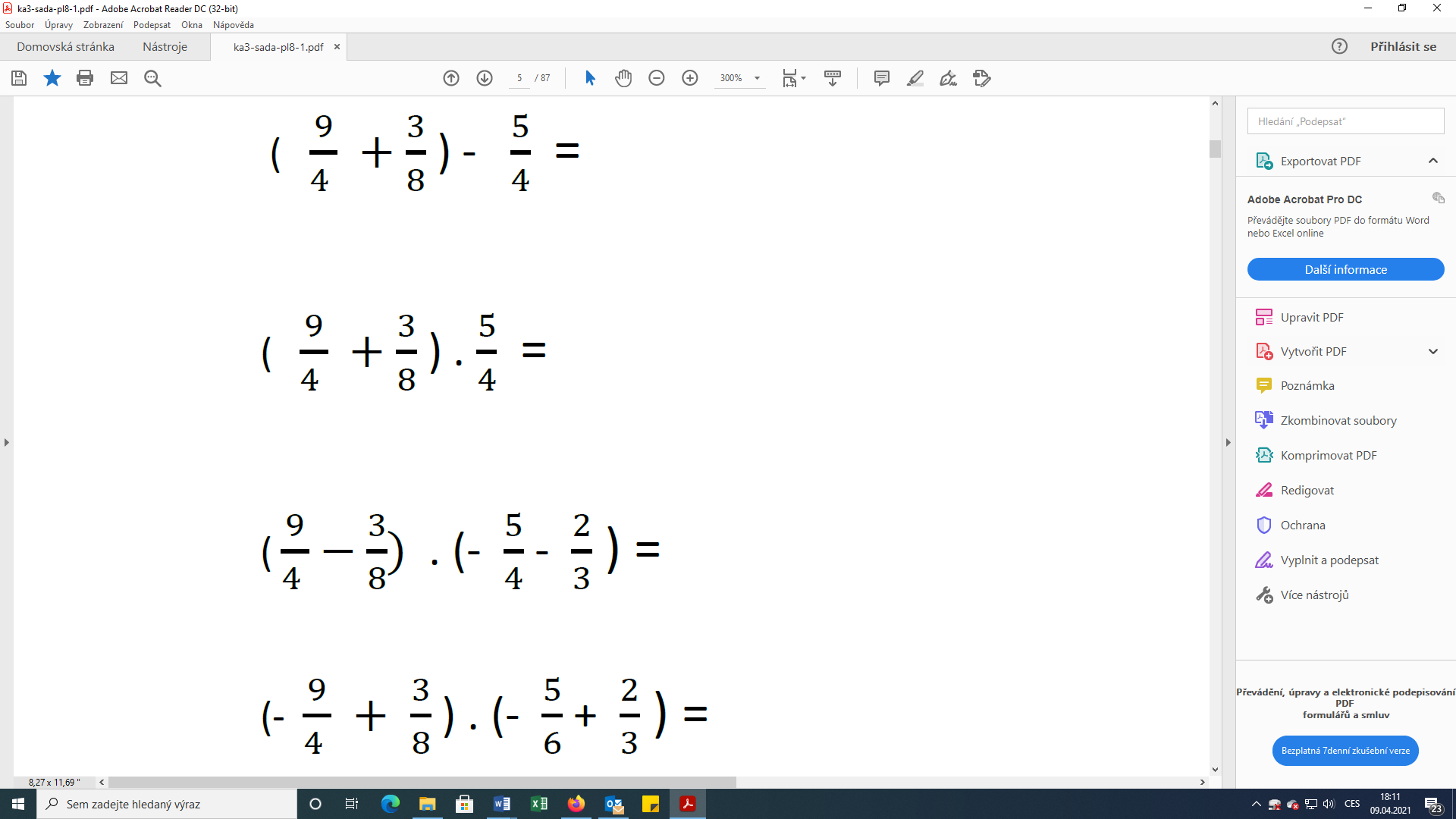 2)  Vypočítej: {2. [8 − 3. (12 − 9) + 3 . 2] − 7} + 1 =(14 − 9) . √16 − {[8 + 2. (2 − 9) + 3 . 4] − 2} − 2 . (2 − 6)2 =3)  Vypočítej: sbírky str. 65/ cv54) Uvedené údaje jsou délky stran trojúhelníku; rozhodni, zda je to pravoúhlýtrojúhelník:a) 15 m, 12 m, 9 m                                         b) 14 m, 11 m, 9 m